New Year Kick Off at Kennesaw StateJanuary 26th, 2019:   Warm-up: 12pm   Meet Start: 1pmHost: 		Kennesaw State UniversityOfficers: 	President: Lindsey Ballard		Vice President: Joe Kauffman		Meet Coordinator: Sam Laegan		Treasurer: Greyson Beckman		Secretary: Lindsay Saul		Social Coordinator: Katie MillerEmail:		ksuswimclub@gmail.comLocation:	Dr. Betty L. Siegel Student Recreation and Activities Center		290 Kennesaw State University Road, Kennesaw, GA 30144Facility: 	Meet format is short course yards. The competition will be held in an 8 lane, 25 yard short course pool with lane 8 being used for warm-up and warm-down throughout the meet. At the front desk you will need to submit your waivers and may be asked for a valid student ID. Please enter the pool deck through the locker rooms. There will be seating on the basketball courts right next to the pool for teams to set up since the deck is small.Format: 	All events will be timed finals. These times will count for Nationals.SwimmerEligibility:	Must be a member of their respective swim clubRules:	 Rules will be in accordance with USA Swimming rules. Complete rules can be found at www.usaswimming.org and will be available at the meet.EntryProcedure: 	Entries can be submitted in Hytek form or an excel spreadsheet. Entries should be sent to the above email with the club name and contact information.Entry Fees: 	$15 per swimmer with a $300 cap for each team as a whole. Cash and checks will be accepted with checks made out to KSU Swim Club. Invoices will be sent out by our treasurer from the above address. Deadline:	All entries must be received by Sunday January 20th at midnightEntry limit:	Swimmers will be limited to 4 individual events and unlimited relaysMisc.:	The presidents meeting will be at 12:45pm in the lifeguard room	There are bleachers on the pool deck but as stated before we are going to have the basketball courts so bring chairs if you desire. 	There is no food or drink allowed on the pool deck and no deck changing.ParkingEast Deck:	Located directly behind the Rec Center. It is free parking on weekends. If you have a large van or bus. You will need to park in the East Lot which on across from the deck also free access. 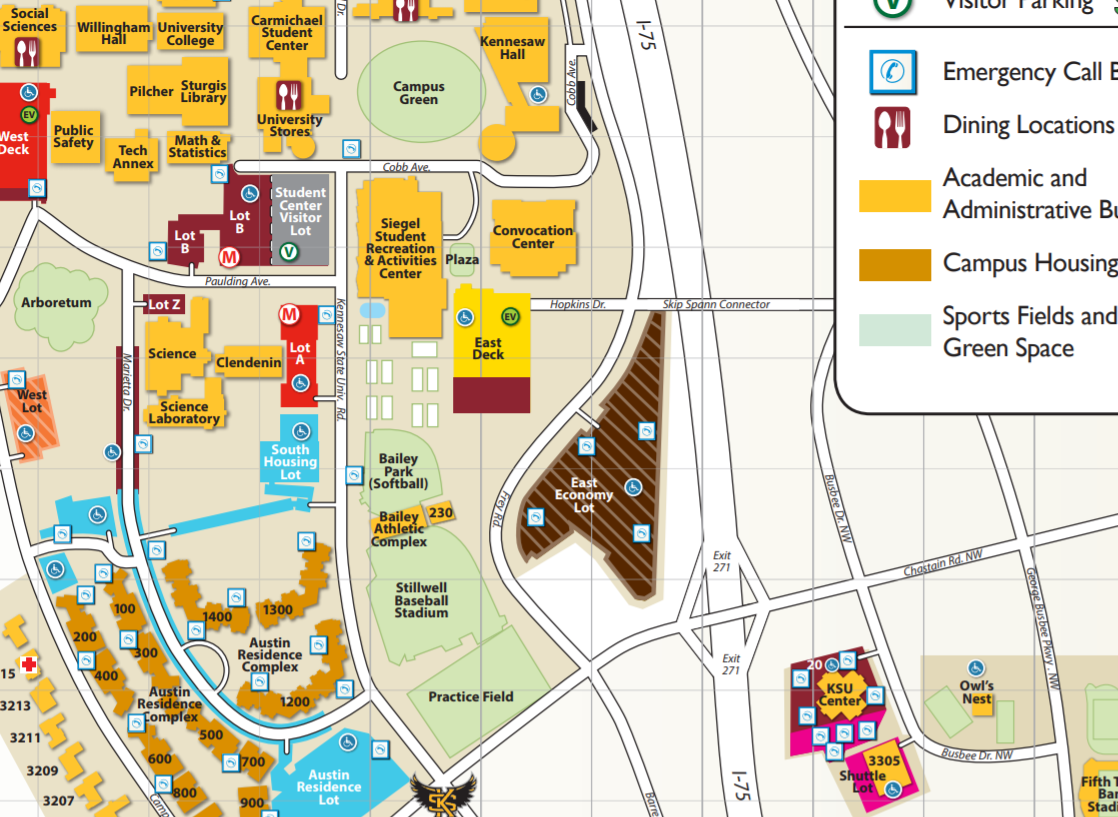 EventsWomen’s EventsStroke and DistanceMen’s Events1200 Medley Relay2350 Fly45200 Free6750 Breast89100 IM1011200 Fly1213100 Back141550 Free1617200 Breast18--10 min break--19400 IM/500 Free202150 Back2223200 IM2425100 Free2627200 Back2829100 Breast3031100 Fly3233200 Free Relay34